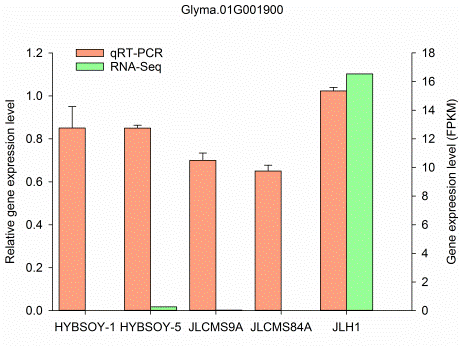 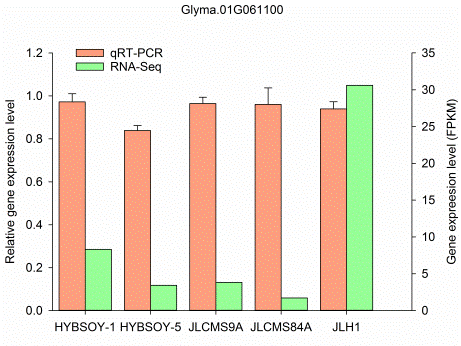 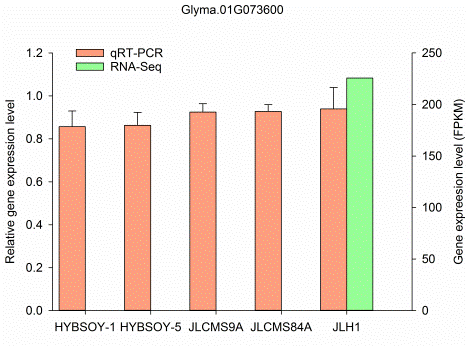 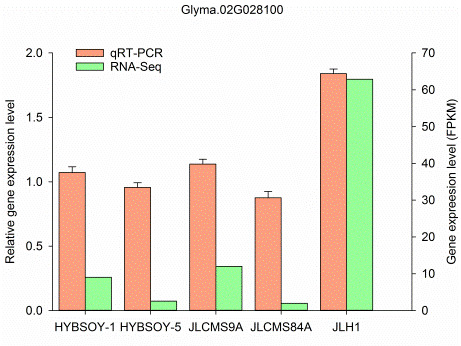 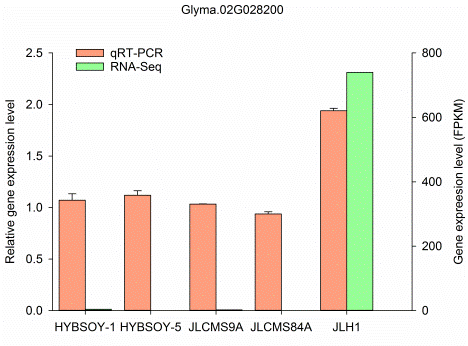 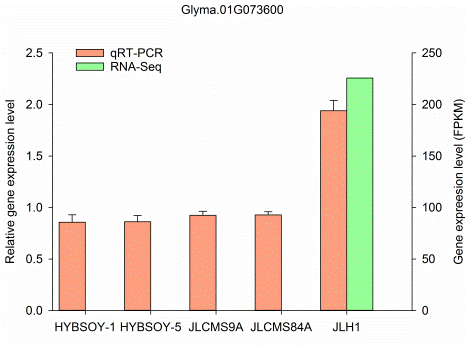 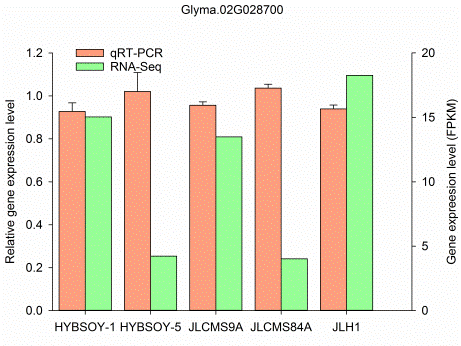 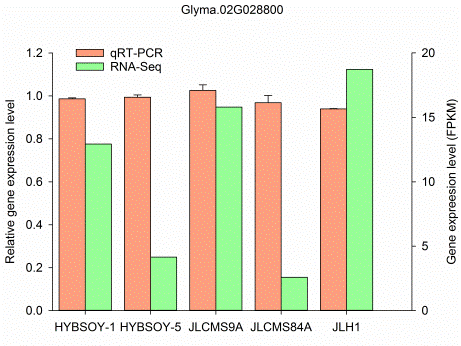 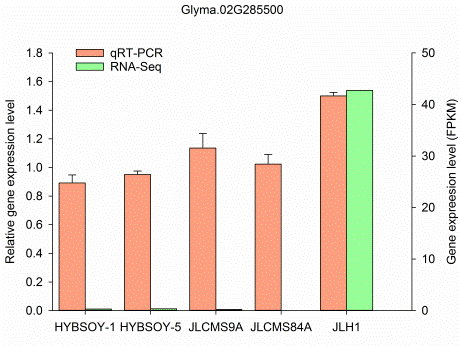 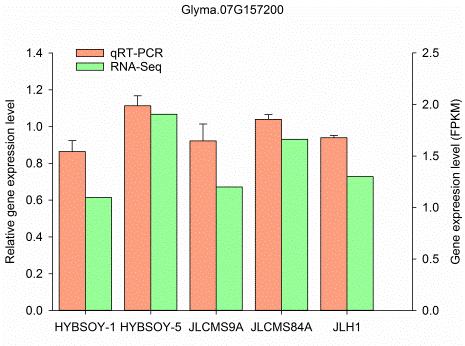 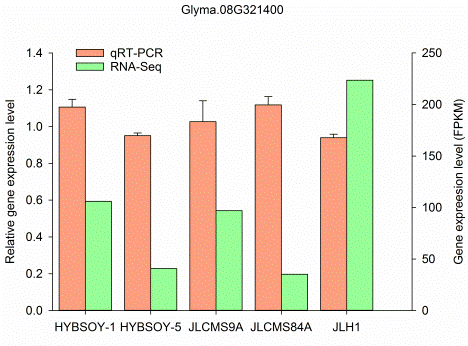 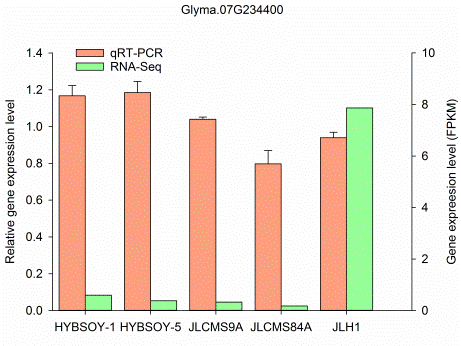 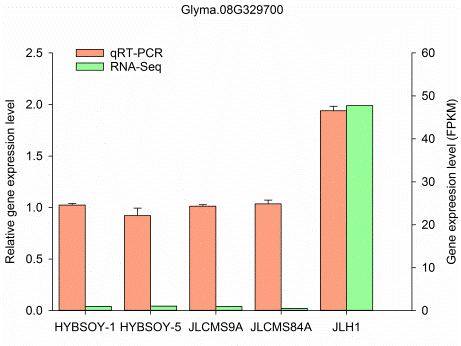 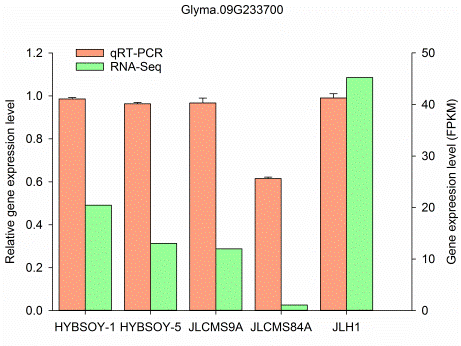 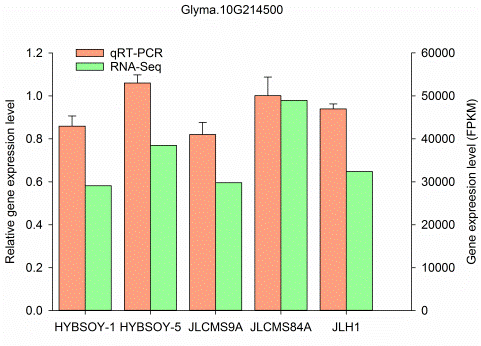 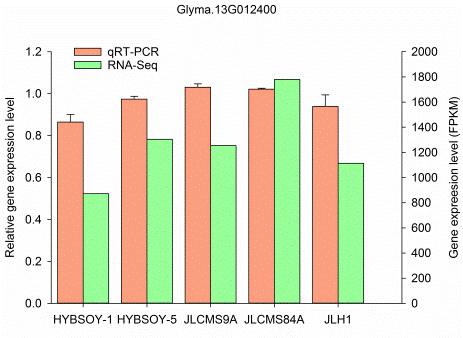 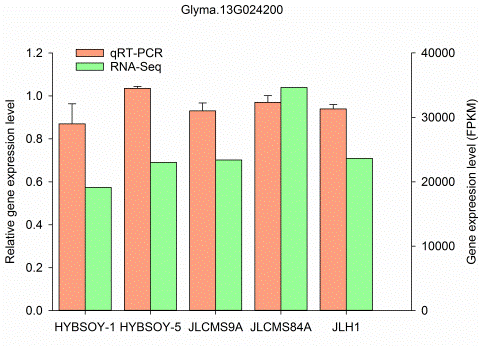 Fig. qRT-PCR verification of DEGs. The qRT-PCR primer sequences were shown in Table S1. ABCT, ACT11, and CONS4 were used as reference gene. The relative gene expression was calculated based on the description of Methods.